SOSIALISASI BERITA KRIMINAL MELALUI STASIUN TELEVISI CIANJUR DALAM MENINGKATKAN SIKAP WASPADA SISWA SMAN 1 CIANJUR(Studi Analisis Deskriptif Sosialisasi Melalui Program Tayangan Berita Kriminal di Stasiun Televisi Cianjur Dalam MeningkatkanSikap Waspada Siswa SMAN 1 Cianjur)Oleh :Anggi Hasan Nasrulloh(142050428)SKRIPSIUntuk Memperoleh Gelar Sarjana Pada Program Studi Ilmu KomunikasiFakultas Ilmu Sosial dan Ilmu Politik Universitas Pasundan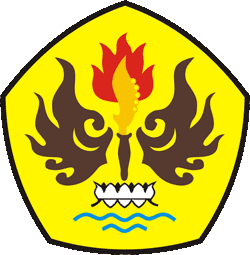 FAKULTAS ILMU SOSIAL DAN ILMU POLITIKUNIVERSITAS PASUNDANBANDUNG2017